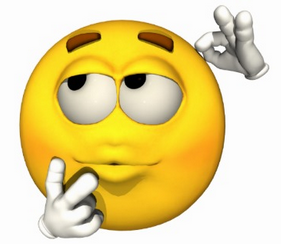 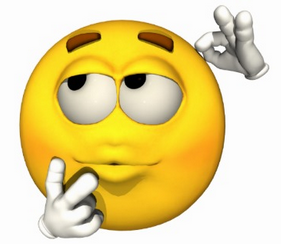 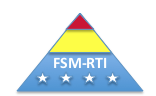 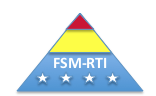 Activity #4 Practice with Card 8 Sound-by-Sound BlendingReview the steps on Card 8 – Sound-by-Sound Blending  Become familiar with the language for explaining the task, modeling responses, and correction procedures.   These should be stated as they are written on the card.  When you are ready, work with a partner with practicing Card 8.  One teacher should take on the role of teacher, and the other as student.  When you have completed the activity, reverse roles.  Practice List (written on board)sat	sip	map	nap	momcat	gas	dip	sad	dadLetter List 2 (written on board)man	mat	Pam	Sam	topdog	sun	rug	hot	bedActivity #3 Part 2 -  Practice with Card 9 Continuous BlendingReview the steps on Card 9 – Continuous Blending  Become familiar with the language for explaining the task, modeling responses, and correction procedures.   These should be stated as they are written on the card.  When you are ready, work with a partner with practicing Card 9.  One teacher should take on the role of teacher, and the other as student.  When you have completed the activity, reverse roles.  Word ListUse the same words as above, but this time the focus is on continuous blending.    